SAINTGITS COLLEGE OF APPLIED SCIENCES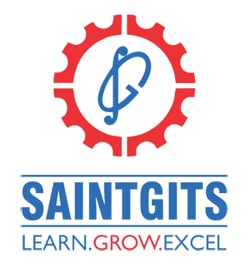           PATHAMUTTOM, KOTTAYAMFIRST INTERNAL EXAMINATION, FEBRUARY 2020Department of Computer Applications, Semester IVWEB PROGRAMMING USING PHPTotal	: 50 marks								Time: 2 hoursSection AAnswer any 5 questions. Each question carries 2 marks.What is internet?2.   What is hypertext?3.   How can we insert an image to a webpage?4.   What is CSS?5.   What is Javascript?6.   What are events in Javascript?Section BAnswer any 5 questions. Each question carries 5 marks.7.   Explain www architecture.8.   Explain different text formatting tags.9.   Explain attributes of <body> tag with example.10.  Explain the different ways to add CSS to HTML document with example.11.  Explain functions in Javascript with syntax and example.12.  Which are the different popup boxes in Javascript? Explain each with syntax, example and its significance.Section CAnswer any 1 question. It carries 15 marks.13.  Explain different form controls in HTML with the help of a Registration form.14.  Explain different operators used in Javascript with syntax and example. 	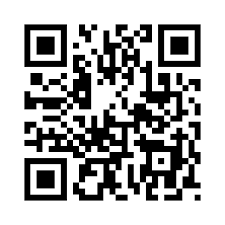 [Scan QR code for Answer Key]